      Bridging Tens and Hundreds
            Game Cards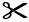      Bridging Tens and Hundreds
           Game Cards     Bridging Tens and Hundreds(Blank Cards)